ZAWIADOMIENIE O UNIEWAŻNIENIU POSTĘPOWANIAZamawiający – Gmina Wiskitki – informuje, że zamówienie publiczne prowadzone 
w trybie podstawowym z fakultatywnymi negocjacjami o wartości zamówienia nie przekraczającej progów unijnych o jakich stanowi art. 3 ustawy z 11 września 2019 r. - Prawo zamówień publicznych (Dz.U.2023.1605 t.j.) – dalej p.z.p. na dostawy pn. "Dostawa koparko-ładowarki do utrzymania infrastruktury drogowej Gminy Wiskitki" zostało unieważnione na podstawie art. 255 ust. 6) ustawy pzp. Postępowanie obarczone jest niemożliwą do usunięcia wadą uniemożliwiającą zawarcie niepodlegającej unieważnieniu umowy w sprawie zamówienia publicznego.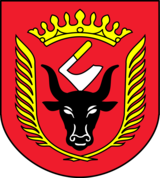 GMINA WISKITKIWiskitki, dnia 05 marca 2024 r.IZRK.271.2.2024